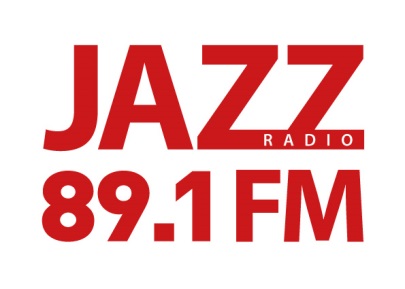 Тарифы действительны с 06  сентября 2023 г Стоимость указана в рублях, без учета НДСРазмещение роликов в указанный интервал производится радиостанцией самостоятельно, 
без согласования с клиентом.Коэффициенты на длительность ролика:Наценка за позиционирование первым или последним в блоке – 25% Наценка за упоминание третьих лиц – 25%Сезонная наценка – 10%, апрель, сентябрь, октябрьСезонная наценка – 15%, ноябрь, декабрьСезонная скидка – 8%, январь, августBRAND MEDIA
(495) 7408558 (многоканальный)
info@brandmedia.ru www.brand-radio.ru
www.brandmedia.ruВремя Стоимость 1 трансляции / Хронометраж ролика - 30 секунд ВремяМосква (15-ая и 50-ая  минуты часа)07:00-22:0010 90010’15’20’25’30’45’60’90’120’180’0,50,70,80,911,522,53,56